Webinaire et Rencontres d’Affaires Tunisie- Bénin Jeudi 10 juin 2021 – 11h00 / 12h30 Signature et Cachet de l’Entreprise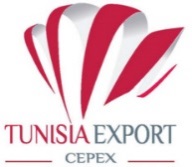 FORMULAIRERéf. : FO-REA-55Version : 02Date : 04/03/2008Page : 1 sur 1DEMANDE DE PARTICIPATIONRéf. : FO-REA-55Version : 02Date : 04/03/2008Page : 1 sur 1Dénomination de l’entreprise : Dénomination de l’entreprise : Activité : Activité : Gérant : Gérant : Participant(s) :Participant(s) :Fonction :Fonction :Adresse :Adresse :Tél:      Tél:      Mobile :Mobile :Fax :Fax :E-mail :E-mail :Site web: Site web: Produits : Produits : Mr Walid Ben MoussaTél : 71 130 320/ post 1310Email: wbenmoussa@tunisiaexport.tn    